Publicado en Madrid el 05/01/2023 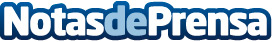 Jose Eshkenazi Smeke: Norteamérica se consolida entre las ligas más valiosas del mundoEl experto en Marketing deportivo Jose Eshkenazi Smeke explica los efectos de una posible integración entre las ligas de NorteaméricaDatos de contacto:Antonio Lopez7869093122Nota de prensa publicada en: https://www.notasdeprensa.es/jose-eshkenazi-smeke-norteamerica-se-consolida Categorias: Internacional Fútbol Sociedad Turismo http://www.notasdeprensa.es